LÍNGUA PORTUGUESA E MATEMÁTICA6º ano doEnsino FundamentalCadernoC0607Data de Nascimento do estudanteCaro(a) estudante,Você está participando do Sistema de Avaliação Educacional Municipal do Ipojuca - SAEMI. Sua participação é muito importante para sabermos como está a educação em nosso município.Hoje, você vai fazer atividades de Língua Portuguesa e Matemática.Reserve os últimos 20 minutos para transcrever suas respostas para o cartão de respostas. Cuidado e muita atenção com a ordem das questões para fazer a  marcação.Responda com calma, procurando não deixar nenhuma questão em branco. Bom teste!Saemi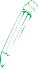 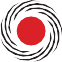 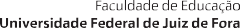 Sistema de Avaliação Educacional Municipal do IpojucaSECRETARIA DE EDUCAÇÃO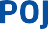 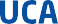 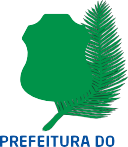 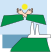 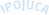 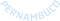 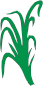 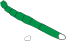 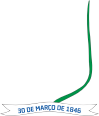 Leia o texto abaixo.As bruxinhasGalatéia e Brunevildes estavam tomando sol na seringueira da praça. Tinham acabado de chegar em suas vassouras mágicas. Eram duas bruxinhas minúsculas que adoravam aventuras. Então, cansadas de só fazer o mal, lá no castelo onde moravam, resolveram vir para a cidade. E agora, na vila, preparavam-se para fazer as mais incríveis benfeitorias. E,5	ainda por cima, por encomenda.No meio das plantas enxergaram um sapo. Galatéia fez a voz mais doce que podia e perguntou:Ei, amigo sapo, que tal virar príncipe? O sapo abriu, fechou os olhos:Sei não.10		– Como é que não sabe? – insistiu a bruxa Galatéia, enquanto Brunevildes apoiava, fazendo sinais com a cabeça. – Quer vida melhor que a de príncipe?Como é vida de príncipe? – quis saber o sapo, curioso. E Brunevildes, paciente, explicou:Vida de príncipe é uma beleza! Não se faz nada o dia inteiro. Come-se do bom e do melhor e ainda por cima desencantam-se princesas adormecidas com um beijo!15		– Vamos por partes – disse o sapo, bocejando. – Não fazer nada o dia inteiro deve ser chato pra burro. Comer do bom e do melhor é questão de gosto: depende muito do que se come.– Faisão assado, javali na brasa...– Puf! ─ cuspiu o sapo. – Quanta porcaria! E a terceira ainda é pior. Imagine desencantarprincesas adormecidas há séculos. Só dando um bom banho nelas, antes...20	– Ô seu sapo sem romantismo! – bufou a Galatéia. – Quer dizer que você não quer ser príncipe?– Pra falar a verdade, prefiro continuar sendo sapo. Caço o dia inteiro e nem vejo o dia passar; gosto de comer moscas e não javalis na brasa; e ainda vou me casar, no mês que vem, com uma linda sapa que nunca dormiu tanto assim e, além do mais, é muito cheirosa...Disponível  em:  <http://www.azinteligencia.com.br/site/index.php?option=com_content&view=article&id=279:as-bruxinhas&catid=60:8o-ano&Itemid=113>.Acesso em: 13 set. 2013. (P050565E4_SUP)(P050568E4) Nesse texto, a expressão “– Puf!” (ℓ. 18) indica obarulho feito pelo sapo ao cuspir.ronco do estômago do sapo.ruído feito pela mágica das bruxas.som do banho das princesas.(P050608E4) Qual é o fato que fez com que essa história acontecesse?O sapo se recusar a virar príncipe.O sapo querer se casar com uma sapa.As bruxinhas tomarem sol na seringueira da praça.As bruxinhas quererem transformar o sapo em príncipe.(P050609E4) No trecho “... deve ser chato pra burro.” (ℓ. 15-16), a expressão destacada é um  exemplode linguagem usada emconversas com amigos.livros de Ciência.notícias.palestras.Leia os textos abaixo.(P060012F5_SUP)(P060012F5) Nesses textos, qual é a informação em comum?A aplicação de multas para quem for pego jogando lixo no chão.A campanha Lixo Zero começar em agosto.A distribuição de sacolas de lixo pelas ruas.A manutenção das lixeiras existentes nos bairros cariocas.Leia novamente o texto “Campanha Lixo Zero:...” para responder às questões abaixo.(P060020F5) De acordo com o Texto 1, o cidadão que não pagar a multadeverá distribuir sacolas de lixo à população.poderá ter seu nome protestado.será levado a uma delegacia.será obrigado a fazer um registro de ocorrência.(P060021F5) No Texto 1, nas linhas 5 e 6, as aspas foram utilizadas paraapresentar uma expressão pouco conhecida.indicar a fala de uma pessoa.marcar o trecho de um livro.mostrar o significado de uma palavra.(P060022F5) O Texto 1 é um exemplo deanúncio.guia de saúde.notícia.pesquisa de opinião.Leia o texto abaixo.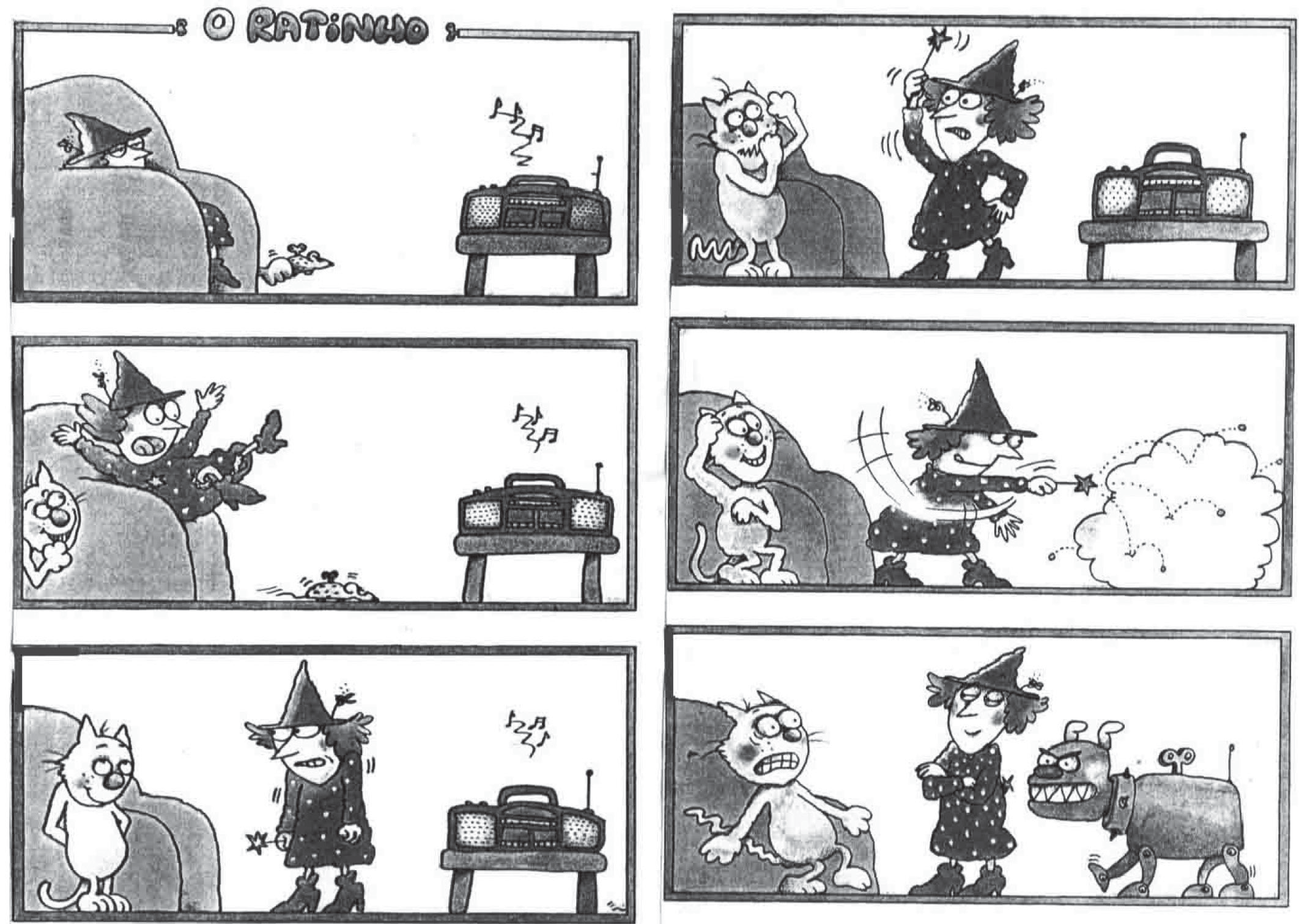 Disponível em: <http://migre.me/gsVhW>. Acesso em: 30 out. 2013. (P060031F5_SUP)(P060031F5) Nesse texto, o gatoajuda a mulher a fazer a mágica com o rádio.faz uma brincadeira para assustar a mulher.tenta ir atrás do rato.tenta se esconder do cão.Leia o texto abaixo.Ingredientes essenciais para papinhas salgadasO que não pode faltar na geladeira para criar comidas gostosas e saudáveis para seu filhoQuando o bebê passa a comer alimentos sólidos, a vida da família muda. Além de organizar as refeições diárias de todos, é preciso pensar na criação de papinhas saudáveis e gostosas. Afinal, a criança precisa de todos os nutrientes para se desenvolver, mas também de sabores sedutores para gostar do que está comendo. É preciso muita criatividade na5	hora de organizar almoços e jantares. [...]CarneEla pode ser bovina ou de frango. O importante é que ela contém proteína, um nutriente que ajudará a desenvolver toda a parte estrutural do bebê, ou seja, construirá os músculos, unhas, dentes, ligamentos, ossos, cartilagens e tecidos.10	Arroz ou macarrãoEles contêm carboidrato que é responsável pela energia do corpo e ajudam o bebê a desenvolver suas atividades diárias. O arroz branco é bom, mas o integral contém mais proteínas, fósforo, ferro, cálcio e vitaminas B. O mesmo ocorre no caso do macarrão: a versão integral possui mais fibras e maiores quantidades de vitamina. Acostumar seu bebê15	com esse tipo de alimento pode ser uma boa ideia. [...]Batata e batata-doceAmbos são carboidratos. Ao serem consumidos, são transformados em glicose (açúcar) e fornecem toda energia necessária para as atividades da criança. Também ajudam a formar a membrana celular, mantendo-a íntegra. As batatas ainda são ricas em fibras e vitaminas. [...]20	BrócolisEle é a hortaliça que possui maior concentração de ferro, nutriente essencial para manutenção das células que transportam o oxigênio pelo corpo – processo que é fundamental para um bebê se desenvolver bem. Também é rico em fibras, cálcio e vitaminas. [...]Disponível em: <http://bebe.abril.com.br/materia/ingredientes-essenciais-para-papinhas-salgadas?origem=homebebe>. Acesso em: 2 dez. 2013.Fragmento. (P060013F5_SUP)(P060013F5) Esse texto foi escrito, principalmente, paracozinheiros.crianças.médicos.pais.(P060014F5) No trecho “O importante é que ela...” (ℓ. 7), o termo em destaque substituicarne.proteína.vitamina.glicose.(P060044F5) Nesse texto, no trecho “Quando o bebê passa a comer alimentos sólidos,...” (ℓ. 1), a palavradestacada dá ideia decondição.finalidade.lugar.tempo.12) (M041329E4) Observe a conta abaixo.Qual é o resultado dessa conta?A) 5 153B) 5 253C) 5 493D) 5 503(M041483E4) Observe abaixo a quantidade de moedas que Laura tinha.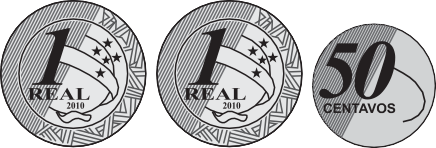 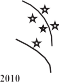 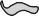 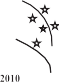 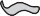 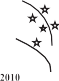 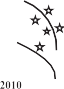 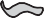 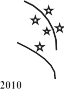 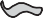 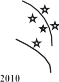 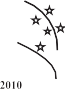 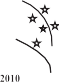 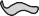 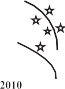 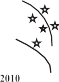 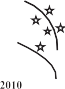 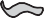 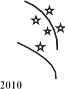 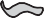 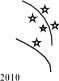 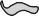 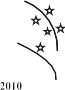 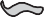 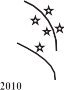 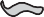 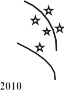 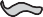 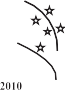 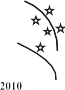 Ela poderá trocar suas moedas por uma única cédula de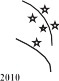 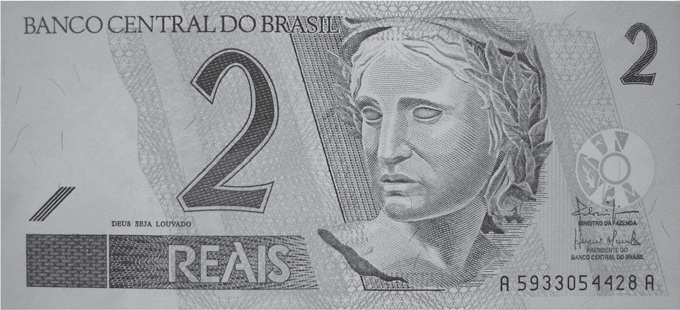 A)B)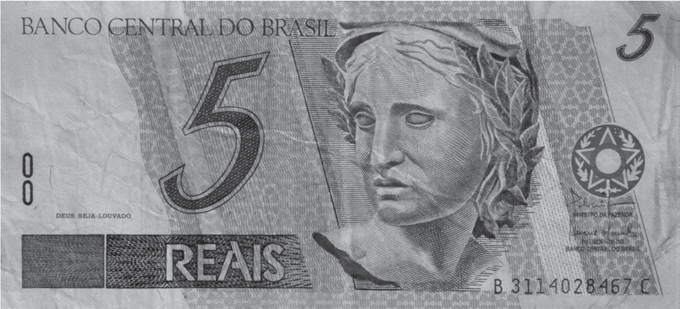 C)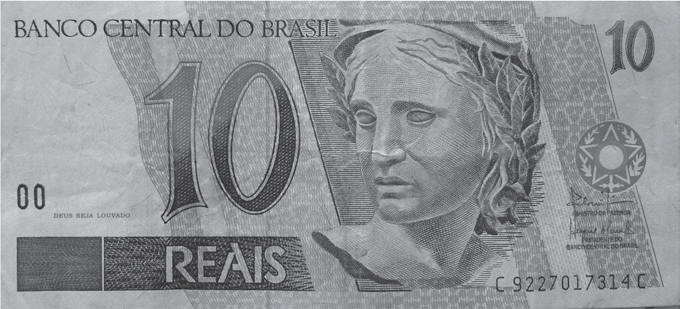 D)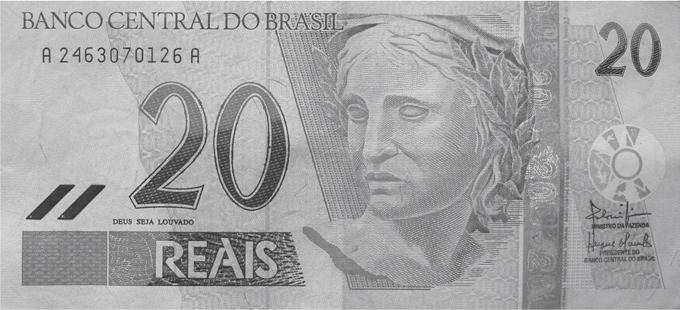 BL02M06(M051464E4) Carlos verificou pelo computador que a distância de sua casa até a casa de seu avô é de 2 km. Qual é a distância, em metros, da casa de Carlos até a casa de seu avô?20 B) 200C) 1 000D) 2 000(M041487E4) Beatriz marcou dois mil, quatrocentos e cinquenta e três pontos em uma corrida de obstáculos. Qual é o número de pontos que Beatriz marcou nessa corrida?A) 245B) 453C) 2 405D) 2 453(M031961E4) O relógio abaixo indica o horário em que Camila faz caminhadas todos os dias.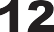 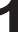 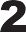 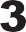 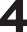 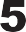 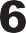 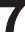 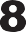 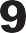 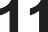 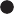 Qual é o horário em que Camila caminha todos os dias?8h8h12min12h12h8min(M041440E4) Faltam 35 dias para Marcus entrar de férias.Quantas semanas faltam para Marcus entrar de férias?35735(M060063B1) Observe os sólidos geométricos desenhados abaixo.I	II	III	IVQuais desses sólidos são corpos redondos?I e II.I e III.II e III.II e IV.BL02M06(M040199BH) Observe o mapa que Márcia fez da sua sala de aula.Quadro NegroJanelaPortaQuem senta à direita de Márcia?Bruna.Carla.Rodrigo.Tiago.(M041310E4) Observe o número abaixo.Qual é o valor posicional do algarismo 3 nesse número?330 C) 300D) 3 000(M041339E4) Observe a conta abaixo.Qual é o resultado dessa conta?A) 132B) 196C) 231D) 399(M051467E4) Dos 95 contatos do celular de Carla, 45 são de familiares e o restante, de amigos.Quantos contatos de amigos ela tem registrado em seu celular?95504540BL02M06Leia o texto abaixo.Disponível em: <http://portaldoprofessor.mec.gov.br/fichaTecnicaAula.html?aula=24259>. Acesso em: 10 fev. 2013. (P070064F5_SUP)(P070068F5) De acordo com esse texto, a tartaruga venceu porquea lebre dormiu muito.a raposa era o juiz.desafiou a lebre.era mais rápida.(P070069F5)  No trecho “‘Se por acaso a tartaruga me passar, é só correr um pouco e fico na frente  denovo’, pensou.” (ℓ. 9-10) , as aspas foram usadas paradestacar um comentário do narrador do texto.indicar o uso de uma expressão inventada.introduzir o pensamento de uma personagem.marcar uma frase importante do texto.Leia o texto abaixo.Disponível em: <http://sitededicas.ne10.uol.com.br/humor_piadas5a.htm>. Acesso em: 2 fev. 2013. (P050625E4_SUP)(P050625E4) Esse texto é engraçado porquea professora acha normal observar os peixes.a professora dá aula no maternal.Clarinha pede ajuda à professora.Pati está observando os peixes debaixo d’água.MURAT. D’Annie. 365 histórias – uma para cada dia do ano! Tradução de Martim G. Wollstein. Blumenau: Blu editora, 2010. p. 157. (P060025F5_SUP)(P060025F5) O que fez com que essa história acontecesse?Tuco caçar um carneiro.Tuco irritar os seus amigos.Tuco querer ser uma águia.Tuco visitar sua mãe.(P060026F5) No trecho “‘Você é minha prisioneira agora!’” (ℓ. 10), a palavra destacada indica ideia decausa.lugar.modo.tempo.(P060027F5)  No trecho “‘Estou trazendo de volta a sua terrível águia.’” (ℓ. 12-13), a expressão emdestaque indicaadmiração.deboche.irritação.medo.(P060028F5) No trecho “‘Isso é comida...’” (ℓ. 1) O termo em destaque está no lugar deminhocas.bebês.pequeno pardal.águia dourada.(P060038F5) No trecho “‘Eu não consigo nem vê-lo’ – perguntou a ovelha, se divertindo.” (ℓ. 9), o travessãofoi utilizado paradestacar a opinião do autor.indicar a fala de uma personagem.iniciar um parágrafo do texto.marcar um comentário do narrador.(P060039F5) De acordo com esse texto, ao pegar o pardal entre os dentes, a ovelha queriaassustar o pequeno pardal.comer o pardal.devolver o pardal à sua mãe.prender o pardal.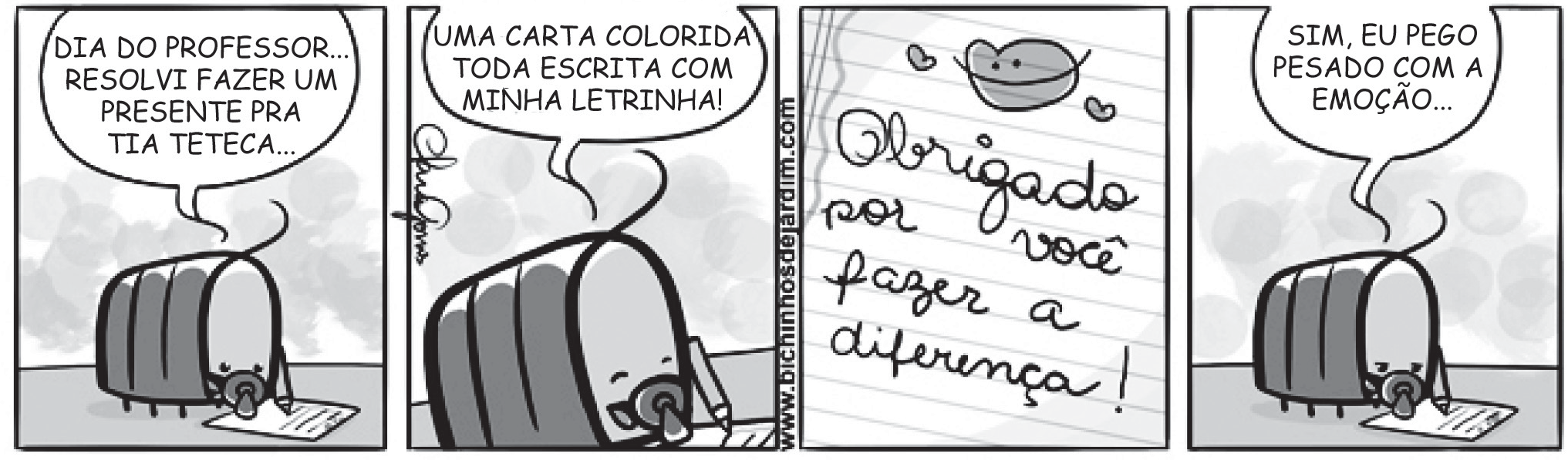 Disponível em: <http://bichinhosdejardim.com/aos-mestres-com-carinho/>. Acesso em: 17 jul. 2013 (P060029F5_SUP)(P060029F5) No trecho “Sim, eu pego pesado com a emoção...”, a expressão em destaque é exemplo de linguagem utilizadaem uma outra região.em jornais e revistas.em conversas de amigos.em livros de Ciências.(P060043F5) No trecho “... toda escrita com minha letrinha!”, o diminutivo no termo em destaque demonstra que o personagem foicarinhoso.respeitador.simpático.vaidoso.(M041446E4) Bianca desafiou os amigos a escreverem o número seiscentos e cinquenta e sete.Observe abaixo os números que eles escreveram nos cartazes.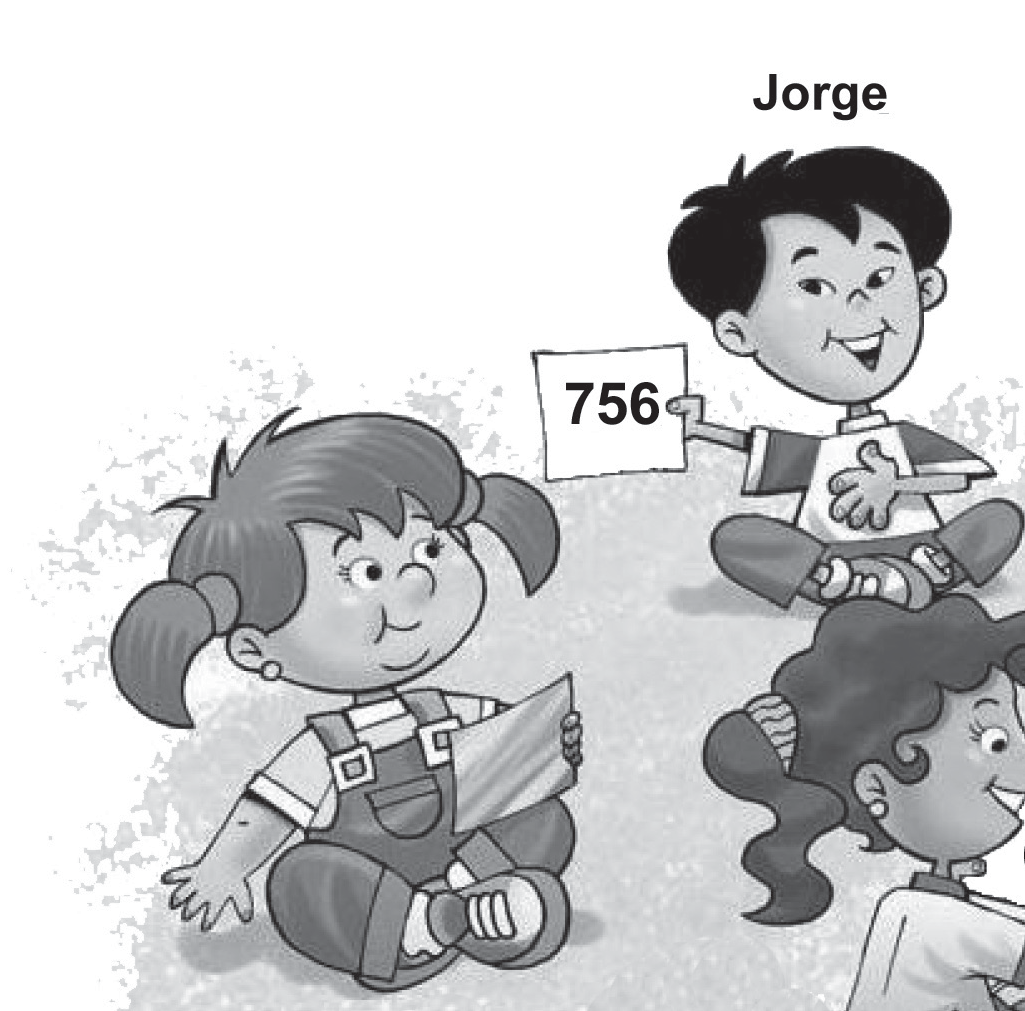 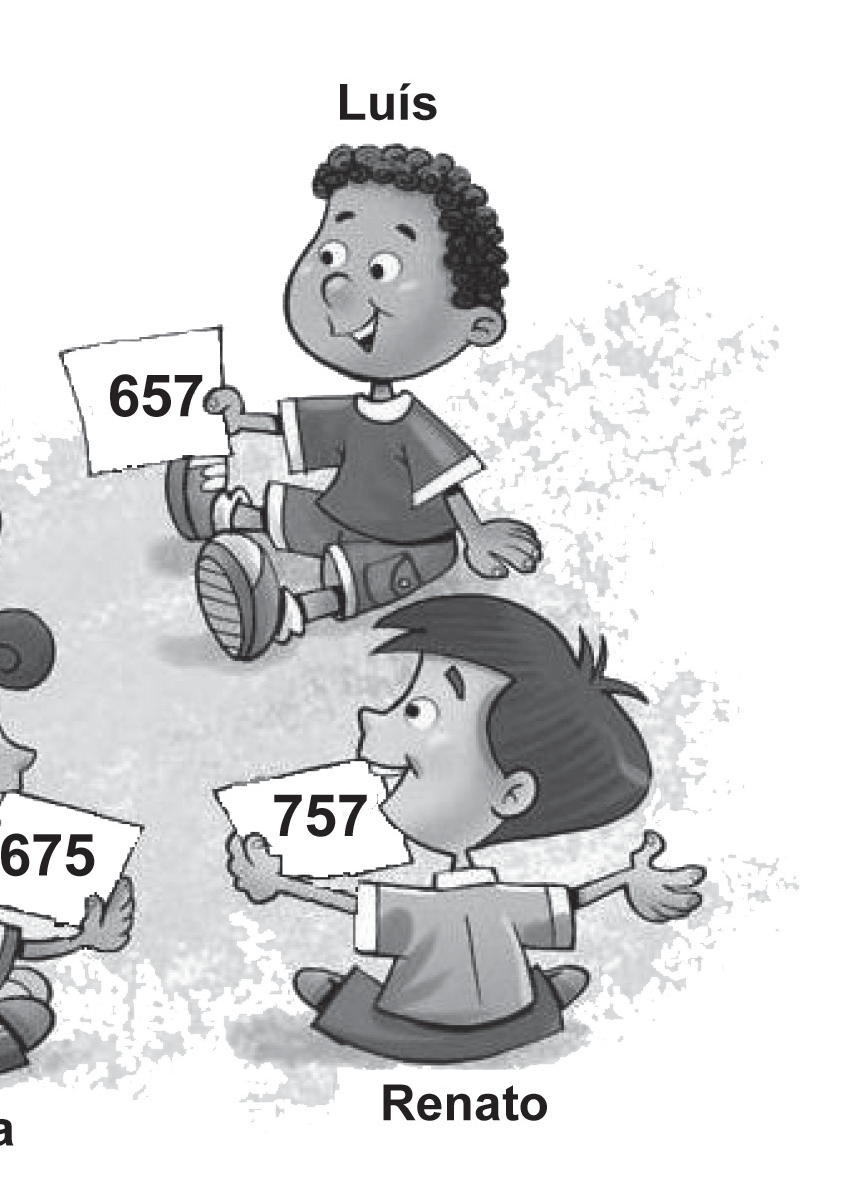 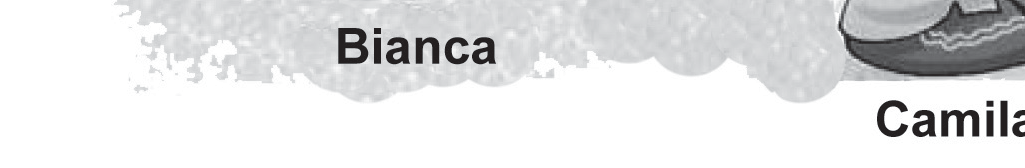 Disponível em: <http://ilustracartoon.blogspot.com.br/>.  Acesso em: 21 dez. 2013. Adaptado para fins didáticos.Apenas uma dessas crianças escreveu esse número corretamente. Qual foi essa criança?Camila.Jorge.Luís.Renato.(M041473E4) Marcos levou uma garrafa de refrigerante de 2 litros para uma festa. Essa quantidade de refrigerante corresponde a2 mL20 mL200 mL2 000 mL(M041334E4) Observe a conta abaixo.Qual é o resultado dessa conta?A) 618B) 622C) 628D) 718BL04M06(M041342E4) Observe a conta abaixo.Qual é o resultado dessa conta?12218088(M041498E4) Observe abaixo o desenho feito por uma aluna enquanto brincava com peças geométricas.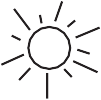 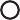 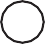 Qual dessas peças utilizadas por essa aluna é um pentágono?Peça 1.Peça 2.Peça 3.Peça 4.(M041476E4) Observe a reta numérica abaixo. Essa reta está dividida em segmentos de mesma medida.Q	R	S	T120145O ponto S representa qual número nessa reta?A) 123B) 135C) 143D) 147(M041319E4) Observe no quadro abaixo a decomposição de um número.Essa decomposição corresponde a qual número?A) 494B) 924C) 4 914D) 4 924(M041470E4) Durante um mês Renato trabalha 4 semanas.Quantos dias ele trabalha por mês?31302821BL04M06(M040173BH) João comprou um ingresso no valor de R$ 15,00 para ir ao teatro. Ele pagou esse ingressocom uma nota de R$ 50,00.Quanto ele recebeu de troco por essa compra?A) R$ 25,00B) R$ 35,00C) R$ 45,00D) R$ 65,00(M041367E4) O gráfico abaixo mostra a preferência de algumas crianças por determinados gêneros de filme.757065605550454035302520151050Ação	Comédia	Animação	TerrorFilmesDe acordo com esse gráfico, quantas crianças preferem filmes de ação?70453510(M051415E4) O relógio abaixo está marcando o horário em que Gustavo saiu para brincar com seus amigos.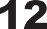 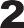 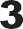 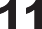 Qual foi o horário em que Gustavo saiu para brincar com seus amigos?09h11min09h55min11h09min11h45minBL04M06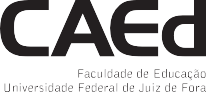 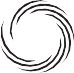 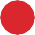 Texto 1Texto 1510Campanha Lixo Zero: quanto mais informação, menos lixo no chãoSegundo o presidente da Companhia Municipal de Limpeza Urbana (Comlurb), Vinícius Roriz, o objetivo do programa é reduzir os gastos com a limpeza das ruas, que somam   R$ 90 milhões por mês, 15% do orçamento da empresa. Ele enfatizou que não pretende comprar mais lixeiras ou papeleiras e espera contar com a conscientização da população. “Queremos transformar o comportamento da população. Tem cidades limpíssimas, como Tóquio, em que você quase não vê lixeiras.”, afirmou Roriz.A fiscalização começou no dia 20/08, pelo Centro, Zona Sul e parte do subúrbio, com base na Lei de Limpeza Urbana, de setembro de 2001 (Lei 3273/01). As multas variam de R$ 157 a R$ 3 mil, conforme a quantidade e natureza dos detritos. As multas são aplicadas na hora, por meio de um smartphone e de uma impressora portátil. Os fiscais também distribuem sacolas de lixo para conscientizar a população. O cidadão que for multado e não pagar poderá ter seu nome protestado e até inscrito em instituições de proteção ao crédito. Caso se negue a apresentar qualquer documento, ele será levado a uma delegacia, para que seja feito o registro de ocorrência. [...]Disponível em: <http://www.revistadomeioambiente.org.br/capa/142-campanha-lixo-zero-quanto-mais-informacao-menos-lixo-no-chao>. Acesso em: 23 out. 2013. Fragmento.Texto 2Texto 2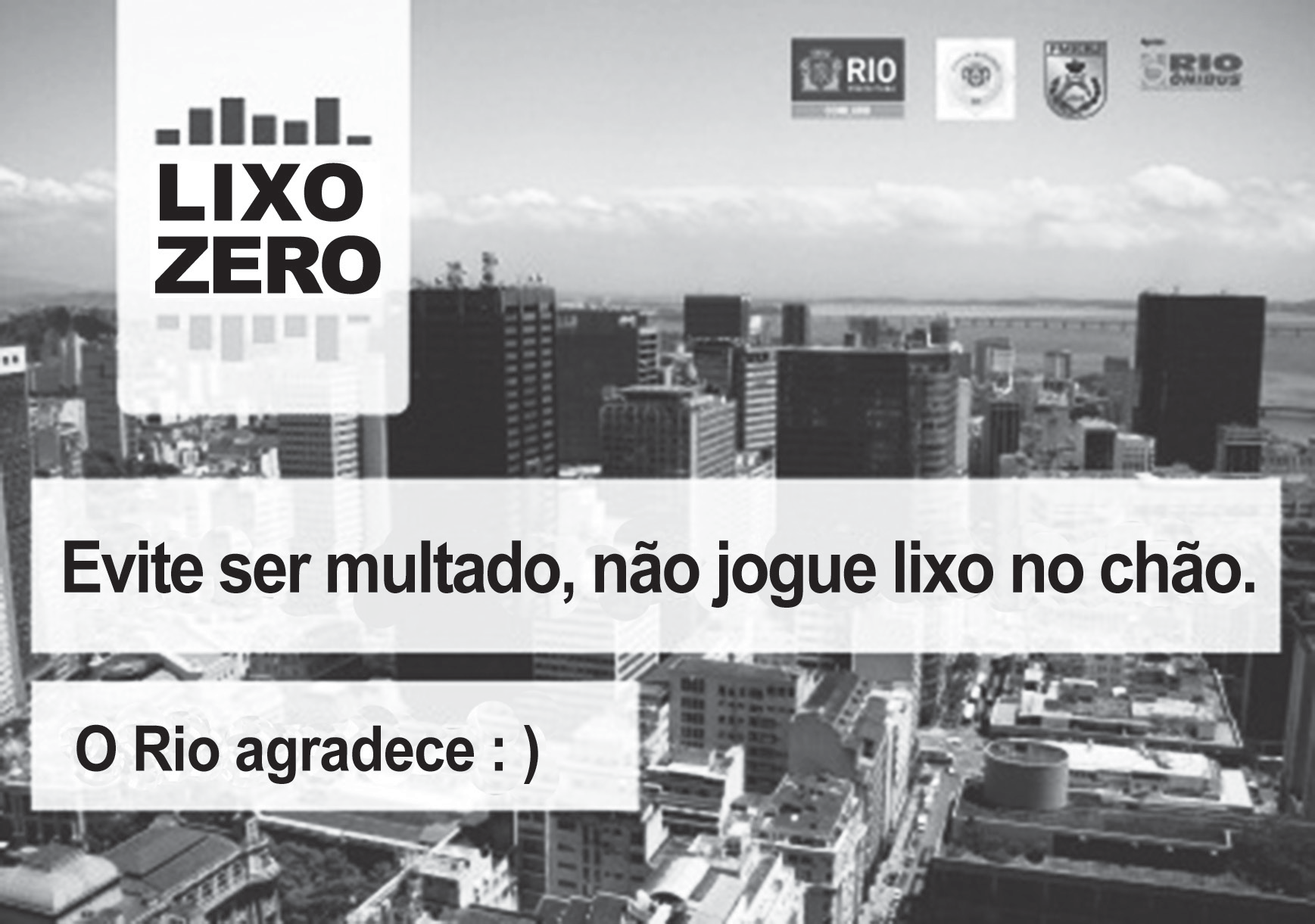 Disponível em: <http://www.rioonibus.com/2013/07/12/rio-onibus-apoia-mais-uma-campanha-de-utilidade-publica/>. Acesso em: 23 out.  2013.Disponível em: <http://www.rioonibus.com/2013/07/12/rio-onibus-apoia-mais-uma-campanha-de-utilidade-publica/>. Acesso em: 23 out.  2013.